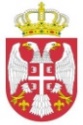 РЕПУБЛИКА СРБИЈА	ОПШТИНА ЛАПОВОСКУПШТИНА ОПШТИНЕБрој: 001887342 2024 08233 001 000 020 152Датум: 10. 06. 2024. годинеЛ А П О В О             На основу члана 46. став 1. Закона о планирању и изградњи („Службени гласник РС“,
број 72/09, 81/09-исправка, 64/10-одлука УС, 24/11, 121/12, 42/13-одлука УС, 50/13-одлука
УС, 98/13-одлука УС, 132/14, 145/14, 83/18, 31/19, 37/19-др.закон, 9/20, 52/21 62/23), чланова
32. и 33. Правилника о садржини, начину и поступку израде докумената просторног и
урбанистичког планирања („Службени гласник РС“, број 32/19) и члана 37. Статута Општине Лапово („Службени гласник општине Лапово“, бр.2/19), као и Мишљења Комисије за планове бр.82/2024 од 09. априла 2024. године, Скупштина општине Лапово, на седници одржаној          10. јуна 2024. године, донела јеОДЛУКУо приступању изради
Плана детаљне регулације „Синофарм-део Радне зоне 3 у Лапову“Члан 1.Приступа се изради Плана детаљне регулације „Синофарм-део Радне зоне 3 у Лапову“ (у даљем тексту: План).Члан 2.Оквирном (прелиминарном) границом Плана обухваћено је подручје површине око 12 хектара.Оквирном (прелиминарном) границом Плана обухватају се:целе кп.бр. 4395/3, 4395/4, 4395/5, 4395/6, 4395/13, 4395/18, 4395/47, 4395/48, 4395/50,
4395/51, 5106/1, 5106/2, 5106/3, 5106/4, 5106/5, 5106/6, 5107/1, 5107/2, 5107/3, 5160,
5508/1, 5509/1, 5509/2 и 5509/3 иделови кп.бр. 1666/1, 4395/38, 4396/1, 5098/1, 5098/1, 5098/5, 5098/6, 5099/2, 5099/3,
5101, 5102, 5103, 5104, 5108/1, 5108/2, 5109/1, 5109/2, 5109/3, 5113/1, 5113/2, 5121/1,
5121/2, 5122/1, 5122/2, 5122/3, 5123, 5132/1, 5159/1, 5159/2, 5159/3, 5161, 5517, 5765/1
и 6269, КО Лапово.Граница Плана је дефинисана као оквирна (прелиминарна), а коначна граница планског
подручја дефинисаће се приликом припреме нацрта планског документа.Саставни део ове Одлуке је графички приказ оквирних граница и прелиминарног обухвата планског подручја.Члан 3.Услови и смернице од значаја за израду Плана дати су у планском документу ширег подручја и по хијерархији вишег реда: План генералне регулације грађевинског подручја Општине Лапово („Службени гласник Општине Лапово”, број 5/17), којим је прописана обавеза израда плана детаљне регулације за предметну зону.Члан 4.Принципи планирања, коришћења, уређења и заштите простора у обухвату Плана засниваће се на принципима рационалне организације и уређења простора и усклађивању планираних садржаја са могућностима и ограничењима у простору.Члан 5.Визија и циљ доношења Плана је стварање законског и планског основа за просторно
уређење предметне зоне и утврђивање правила уређења и правила грађења (за радну зону
а детаљније ће се разрадити за потребе делатности складиштења, производне делатности у
мањем обиму, али и садржаје из области трговине, спорта и рекреације, туризма и
угоститељства и друге пословне / комерцијалне делатности).Члан 6.У складу са чланом 28. Закона о планирању и изградњи, садржајем Плана ће се обухватити:границе плана и обухват грађевинског подручја, поделу простора на посебне целине и зоне;детаљна намена земљишта;регулационе линије улица и јавних површина и грађевинске линије са елементима заобележавање на геодетској подлози;нивелационе коте улица и јавних површина (нивелациони план);попис парцела и опис локација за јавне површине, садржаје и објекте;коридори и капацитети за саобраћајну, енергетску, комуналну и другу инфраструктуру;мере заштите културно-историјских споменика и заштићених природних целина;локације за које се обавезно израђује урбанистички пројекат или расписује конкурс;правила уређења и правила грађења по целинама и зонама;друге елементе значајне за спровођење Плана;графички део.Члан 7.Рокови за израду Плана, дефинишу се уговором између Наручиоца и обрађивача  Плана.
           Максимални рок за израду нацрта плана износи 8 месеци од дана доношења ове Одлуке.Члан 8.Средства за израду Плана сноси Наручилац, „Синофарм” д.о.о. Стара Пазова, ул.
Бановачка бр. 34.Носилац израде Плана је Општинска управа општине Лапово, Одељење за урбанизам,
имовинско-правне и стамбено-комуналне послове.Обрађивач Плана је Привредно друштво „АРХИПЛАН” д.о.о. из Аранђеловца, изабран од стране Наручиоца израде планске документације.Члан 9.У првој фази израдиће се концептуална развојна решења - елаборат за рани јавни увид, која се излаже на рани јавни увид.Нацрт Плана биће изложен на јавни увид, након обављене стручне контроле од стране
Комисије за планове.Подаци о начину излагања на рани јавни увид и јавни увид биће објављени у средствима информисања.Оглашавање раног јавног увида и јавног увида и трајање обавиће се у складу са Законом о планирању и изградњи.Члан 10.За потребе израде Плана не ради се Стратешка процена утицаја Плана на животну средину, на основу Решења носиоца израде Плана, бр. 001182149 2024 08233 004 006 351 075 од 09. априла 2024. године, а по предходно прибављеном мишљењу надлежног органа за заштиту животне средине, бр. 501-3/24-IV-03 од 05. априла 2024. године.Члан 11.За потребе израде Плана није потребна израда Студије заштите непокретног културног добра, на основу одговора Завода за заштиту споменика културе Крагујевац, бр.901-02/1 од 03. априла 2024. године.Члан 12.План ће се израдити у четири (4) истоветна примерка (у штампаном и дигиталном облику)  и то: три (3) примерка за Носиоца израде и један (1) примерак за обрађивача Плана.Члан 13.Ова Одлука ступа на снагу осмог дана од дана објављивања у „Службеном гласнику
општине Лапово“.Председница
Скупштине општине ЛаповоМирела РаденковићО Б Р А З Л О Ж Е Њ ЕПриступа се изради Плана, на основу иницијативе поднете од стране инвеститора
„Синофарм” д.о.о. Стара Пазова, ул. Бановачка бр. 34.Правни основ за доношење ове Одлуке налази се у одредби члана 46. став 1. Закона о
планирању и изградњи („Службени гласник РС“, бр. 72/09, 81/09 - исправка, 64/10 - одлука
УС, 24/11, 121/12, 42/13 - одлука УС, 50/13 - одлука УС, 98/13 - одлука УС, 132/1, 145/14,
83/18, 31/19, 37/19-др.закон, 9/20, 52/21 и 62/23), којом је прописано да Одлуку о изради
планског документа доноси орган надлежан за његово доношење, по претходно
прибављеном мишљењу органа надлежног за стручну контролу, односно Комисије за
планове.Позитивно мишљење Комисије за планове прибављено је на седници одржаној 09. априла 2024. године.Чланом 46. став 2. Закона утврђени су елементи садржаја Одлуке о изради и у припреми Одлуке, у свему се поступило по тој одредби:У члану 1. је дефинисан тачан назив документа: План детаљне регулације „Синофарм-део Радне зоне 3 у Лапову“, (у даљем тексту: План)У члану 2. дефинисана је оквирна (прелиминарна) граница Плана;У члану 3. наведен је плански документ ширег подручја и по хијерархији вишег реда,
који представља плански основ за израду плана детаљне регулације;У члану 4. дати су принципи планирања, коришћења, уређења и заштите простора;У члану 5. дефинисана је визија и циљ израде Плана;у члану 6. дефинисан је концептуални оквир планирања;у члану 7. дефинисано је да се рок за израду Плана одређује уговором између
Наручиоца и Обрађивача плана, као и максимални рок за завршетак нацрта плана;у члану 8. одређен је начин финансирања Плана;у члану 9. дефинисано је да ће се спровести поступци раног јавног увида и јавног
увида;у члану 10. констатовано да се за потребе израде Плана, неће радити стратешка процена утицаја Плана на животну средину;у члану 11. констатовано је да није потребна израда Студије
заштите непокретног културног добра, на основу дописа Завода за заштиту споменика културе Крагујевац,у члану 12. одређен је број примерака финалног планског документа.Имајући у виду наведено, предлаже се доношење Одлуке о приступању изради Планадетаљне регулације „Синофарм-део Радне зоне 3 у Лапову“, у складу са законом прописаном процедуром.